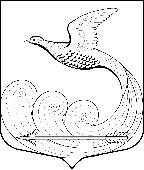 Местная администрациямуниципального образования Кипенское сельское поселениемуниципального образования Ломоносовского муниципального районаЛенинградской областиПОСТАНОВЛЕНИЕот 18.01.2022 № 8д. КипеньОб утверждении муниципальной программы«Обеспечение мероприятий, направленныхна развитие территории д. Кипень,являющейся административным центромКипенского сельского поселения на 2022 годВ соответствии со статьей 33 Федерального закона Российской Федерации от 06 октября 2003 года №131-ФЗ «Об общих принципах организации местного самоуправления в Российской Федерации», Областным законом Ленинградской области от «15» января 2018 года № 3 - оз «О содействии участию населения в осуществлении местного самоуправления в иных формах на территориях административных центров муниципальных образований Ленинградской области», решением совета депутатов МО Кипенское сельское поселение от 26.01.2018 № 4 «Об организации участия населения в осуществлении местного самоуправления в иных формах на территории административного центра МО Кипенское сельское поселение», решением совета депутатов МО Кипенское сельское поселение от 17.10.2018 г. № 46 «О внесении изменений в решение № 4 от 26 января 2018 года «Об организации участия населения в осуществлении местного самоуправления в иных формах на территории административного центра МО Кипенское сельское поселение», решением совета депутатов МО Кипенское сельское поселение от 17.10.2018 № 42 «О внесении изменений в решение № 57 от 19 февраля 2013 года «Об организации деятельности на территории МО Кипенское сельское поселение Общественных советов и старост сельских населенных пунктов», в целях обеспечения устойчивого функционирования и развития коммунальной и инженерной инфраструктуры в МО Кипенское СП, местная администрация Кипенского сельского поселения постановляет:Утвердить прилагаемую муниципальную программу "Обеспечение мероприятий, направленных на развитие территории д. Кипень, являющейся административным центром Кипенского сельского поселения на 2022 год"(далее также – Программа).Настоящее постановление подлежит опубликованию (обнародованию) в официальных средствах массовой информации МО Кипенское сельское поселение.Контроль исполнения постановления оставляю за собой. Глава Кипенского сельского поселения                                                                  М. В. КюнеП А С П О Р Тпрограммы «Обеспечение мероприятий, направленных на развитие территории д. Кипень, являющейся административным центромКипенского сельского поселения на 2022 год»П А С П О Р Тпрограммы «Обеспечение мероприятий, направленных на развитие территории д. Кипень, являющейся административным центромКипенского сельского поселения на 2022 год»П А С П О Р Тпрограммы «Обеспечение мероприятий, направленных на развитие территории д. Кипень, являющейся административным центромКипенского сельского поселения на 2022 год»П А С П О Р Тпрограммы «Обеспечение мероприятий, направленных на развитие территории д. Кипень, являющейся административным центромКипенского сельского поселения на 2022 год»Наименование подпрограммыОбеспечение мероприятий, направленных на развитие территорий д. Кипень, являющейся административным центром  Кипенского сельского поселения на 2022 годОбеспечение мероприятий, направленных на развитие территорий д. Кипень, являющейся административным центром  Кипенского сельского поселения на 2022 годОбеспечение мероприятий, направленных на развитие территорий д. Кипень, являющейся административным центром  Кипенского сельского поселения на 2022 годЦель подпрограммыСоздание комфортных условий жизнедеятельности МО Кипенское СП Создание комфортных условий жизнедеятельности МО Кипенское СП Создание комфортных условий жизнедеятельности МО Кипенское СП Муниципальный заказчик подпрограммыМестная администрация Кипенского сельского поселенияМестная администрация Кипенского сельского поселенияМестная администрация Кипенского сельского поселенияЗадачи подпрограммыПовышение уровня комплексного обустройства населенных пунктов, расположенных в сельской местности и части территории, являющейся административным центром Кипенского сельского поселения, обеспечение сохранности автомобильных дорог общего пользования местного значения.Повышение уровня комплексного обустройства населенных пунктов, расположенных в сельской местности и части территории, являющейся административным центром Кипенского сельского поселения, обеспечение сохранности автомобильных дорог общего пользования местного значения.Повышение уровня комплексного обустройства населенных пунктов, расположенных в сельской местности и части территории, являющейся административным центром Кипенского сельского поселения, обеспечение сохранности автомобильных дорог общего пользования местного значения.Сроки реализации подпрограммы2022 год2022 год2022 годИсточники финансирования подпрограммы, в том числе по годам: Источник финансирования   Всего:в том числе:Средства бюджетаЛенинградской областиВнебюджетные источникиСредства бюджетаКипенского сельского поселенияРасходы (тыс. рублей)Итого1173,11054,91,0117,2Источники финансирования подпрограммы, в том числе по годам: Источник финансирования   Всего:в том числе:Средства бюджетаЛенинградской областиВнебюджетные источникиСредства бюджетаКипенского сельского поселения20221173,11054,91,0117,2Итого1173,11054,91,0117,2Ответственный исполнитель муниципальной подпрограммыМестная администрация Кипенского сельского поселенияМестная администрация Кипенского сельского поселенияМестная администрация Кипенского сельского поселенияОтветственный исполнитель муниципальной подпрограммыМестная администрация Кипенского сельского поселенияМестная администрация Кипенского сельского поселенияМестная администрация Кипенского сельского поселенияОтветственный исполнитель муниципальной подпрограммыМестная администрация Кипенского сельского поселенияМестная администрация Кипенского сельского поселенияМестная администрация Кипенского сельского поселенияОтветственный исполнитель муниципальной подпрограммыМестная администрация Кипенского сельского поселенияМестная администрация Кипенского сельского поселенияМестная администрация Кипенского сельского поселенияОтветственный исполнитель муниципальной подпрограммыМестная администрация Кипенского сельского поселенияМестная администрация Кипенского сельского поселенияМестная администрация Кипенского сельского поселенияСоисполнитель муниципальной подпрограммыМестная администрация Кипенского сельского поселенияМестная администрация Кипенского сельского поселенияМестная администрация Кипенского сельского поселенияПланируемые результаты реализации подпрограммыПовышение доли протяженности дорог, соответствующих нормативным требованиям и благоустройство территории сельского населенного пункта д.КипеньПовышение доли протяженности дорог, соответствующих нормативным требованиям и благоустройство территории сельского населенного пункта д.КипеньПовышение доли протяженности дорог, соответствующих нормативным требованиям и благоустройство территории сельского населенного пункта д.Кипень  Таблица 1.4.  Планируемые показатели реализации программы «Обеспечение мероприятий, направленных на развитие территории д.Кипень, являющейся административным центром Кипенского сельского поселения на 2022 год»  Таблица 1.4.  Планируемые показатели реализации программы «Обеспечение мероприятий, направленных на развитие территории д.Кипень, являющейся административным центром Кипенского сельского поселения на 2022 год»  Таблица 1.4.  Планируемые показатели реализации программы «Обеспечение мероприятий, направленных на развитие территории д.Кипень, являющейся административным центром Кипенского сельского поселения на 2022 год»  Таблица 1.4.  Планируемые показатели реализации программы «Обеспечение мероприятий, направленных на развитие территории д.Кипень, являющейся административным центром Кипенского сельского поселения на 2022 год»  Таблица 1.4.  Планируемые показатели реализации программы «Обеспечение мероприятий, направленных на развитие территории д.Кипень, являющейся административным центром Кипенского сельского поселения на 2022 год»  Таблица 1.4.  Планируемые показатели реализации программы «Обеспечение мероприятий, направленных на развитие территории д.Кипень, являющейся административным центром Кипенского сельского поселения на 2022 год»  Таблица 1.4.  Планируемые показатели реализации программы «Обеспечение мероприятий, направленных на развитие территории д.Кипень, являющейся административным центром Кипенского сельского поселения на 2022 год»  Таблица 1.4.  Планируемые показатели реализации программы «Обеспечение мероприятий, направленных на развитие территории д.Кипень, являющейся административным центром Кипенского сельского поселения на 2022 год»  Таблица 1.4.  Планируемые показатели реализации программы «Обеспечение мероприятий, направленных на развитие территории д.Кипень, являющейся административным центром Кипенского сельского поселения на 2022 год»  Таблица 1.4.  Планируемые показатели реализации программы «Обеспечение мероприятий, направленных на развитие территории д.Кипень, являющейся административным центром Кипенского сельского поселения на 2022 год»  Таблица 1.4.  Планируемые показатели реализации программы «Обеспечение мероприятий, направленных на развитие территории д.Кипень, являющейся административным центром Кипенского сельского поселения на 2022 год»  Таблица 1.4.  Планируемые показатели реализации программы «Обеспечение мероприятий, направленных на развитие территории д.Кипень, являющейся административным центром Кипенского сельского поселения на 2022 год»N п/пЗадачи, направленные на достижение целиПланируемый объем финансирования на решение данной задачи (тыс. руб.)Планируемый объем финансирования на решение данной задачи (тыс. руб.)Планируемый объем финансирования на решение данной задачи (тыс. руб.)Количественные и/или качественные целевые показатели, характеризующие достижение целей и решение задачКоличественные и/или качественные целевые показатели, характеризующие достижение целей и решение задачЕдиница измеренияЕдиница измеренияБазовое значение показателя (на начало реализации подпрограммы)Планируемое значение показателя по годам реализацииПланируемое значение показателя по годам реализацииN п/пЗадачи, направленные на достижение целиБюджет  Кипенского сельского поселенияБюджет  Кипенского сельского поселенияБюджет Ленинградской областиКоличественные и/или качественные целевые показатели, характеризующие достижение целей и решение задачКоличественные и/или качественные целевые показатели, характеризующие достижение целей и решение задачЕдиница измеренияЕдиница измеренияБазовое значение показателя (на начало реализации подпрограммы)2022202212334556678 8 1.Задача 1. повышение уровня комплексного обустройства части территории, являющейся административным центром Кипенского сельского поселения, обеспечение сохранности автомобильных дорог общего пользования местного значения2022 – 117,22022 – 117,22022 – 1054,9улучшение состояния муниципальных дорог и внутридворовых проездов, улучшение санитарного состояния территории Кипенского сельского поселенияулучшение состояния муниципальных дорог и внутридворовых проездов, улучшение санитарного состояния территории Кипенского сельского поселения%%208080Таблица 2.4. Представление обоснования финансовых ресурсов, необходимых для реализации мероприятий программы «Обеспечение мероприятий, направленных на развитие территории д. Кипень, являющейся административным центром Кипенского сельского поселения на 2022 год»Таблица 2.4. Представление обоснования финансовых ресурсов, необходимых для реализации мероприятий программы «Обеспечение мероприятий, направленных на развитие территории д. Кипень, являющейся административным центром Кипенского сельского поселения на 2022 год»Таблица 2.4. Представление обоснования финансовых ресурсов, необходимых для реализации мероприятий программы «Обеспечение мероприятий, направленных на развитие территории д. Кипень, являющейся административным центром Кипенского сельского поселения на 2022 год»Таблица 2.4. Представление обоснования финансовых ресурсов, необходимых для реализации мероприятий программы «Обеспечение мероприятий, направленных на развитие территории д. Кипень, являющейся административным центром Кипенского сельского поселения на 2022 год»Таблица 2.4. Представление обоснования финансовых ресурсов, необходимых для реализации мероприятий программы «Обеспечение мероприятий, направленных на развитие территории д. Кипень, являющейся административным центром Кипенского сельского поселения на 2022 год»Таблица 2.4. Представление обоснования финансовых ресурсов, необходимых для реализации мероприятий программы «Обеспечение мероприятий, направленных на развитие территории д. Кипень, являющейся административным центром Кипенского сельского поселения на 2022 год»Таблица 2.4. Представление обоснования финансовых ресурсов, необходимых для реализации мероприятий программы «Обеспечение мероприятий, направленных на развитие территории д. Кипень, являющейся административным центром Кипенского сельского поселения на 2022 год»Таблица 2.4. Представление обоснования финансовых ресурсов, необходимых для реализации мероприятий программы «Обеспечение мероприятий, направленных на развитие территории д. Кипень, являющейся административным центром Кипенского сельского поселения на 2022 год»Таблица 2.4. Представление обоснования финансовых ресурсов, необходимых для реализации мероприятий программы «Обеспечение мероприятий, направленных на развитие территории д. Кипень, являющейся административным центром Кипенского сельского поселения на 2022 год»Таблица 2.4. Представление обоснования финансовых ресурсов, необходимых для реализации мероприятий программы «Обеспечение мероприятий, направленных на развитие территории д. Кипень, являющейся административным центром Кипенского сельского поселения на 2022 год»Таблица 2.4. Представление обоснования финансовых ресурсов, необходимых для реализации мероприятий программы «Обеспечение мероприятий, направленных на развитие территории д. Кипень, являющейся административным центром Кипенского сельского поселения на 2022 год»Таблица 2.4. Представление обоснования финансовых ресурсов, необходимых для реализации мероприятий программы «Обеспечение мероприятий, направленных на развитие территории д. Кипень, являющейся административным центром Кипенского сельского поселения на 2022 год»Таблица 2.4. Представление обоснования финансовых ресурсов, необходимых для реализации мероприятий программы «Обеспечение мероприятий, направленных на развитие территории д. Кипень, являющейся административным центром Кипенского сельского поселения на 2022 год»Таблица 2.4. Представление обоснования финансовых ресурсов, необходимых для реализации мероприятий программы «Обеспечение мероприятий, направленных на развитие территории д. Кипень, являющейся административным центром Кипенского сельского поселения на 2022 год»Наименование мероприятия подпрограммы Наименование мероприятия подпрограммы Наименование мероприятия подпрограммы Наименование мероприятия подпрограммы Источник финансирования Источник финансирования Источник финансирования Расчет необходимых финансовых ресурсов на реализацию мероприятия Расчет необходимых финансовых ресурсов на реализацию мероприятия Общий объем финансовых ресурсов необходимых для реализации мероприятия, в том числе по годам Общий объем финансовых ресурсов необходимых для реализации мероприятия, в том числе по годам Общий объем финансовых ресурсов необходимых для реализации мероприятия, в том числе по годам Эксплуатацион-ные расходы, возникающие в результате реализации мероприятия Эксплуатацион-ные расходы, возникающие в результате реализации мероприятия Программа «Обеспечение мероприятий, направленных на развитие территории д. Кипень Кипенского сельского поселения на 2022 год»Программа «Обеспечение мероприятий, направленных на развитие территории д. Кипень Кипенского сельского поселения на 2022 год»Программа «Обеспечение мероприятий, направленных на развитие территории д. Кипень Кипенского сельского поселения на 2022 год»Программа «Обеспечение мероприятий, направленных на развитие территории д. Кипень Кипенского сельского поселения на 2022 год»Бюджет Ленинградской областиБюджет Ленинградской областиБюджет Ленинградской областиВсего –1054,9 тыс. руб., в т.ч. 2022 –1054,9 тыс. руб.;Всего –1054,9 тыс. руб., в т.ч. 2022 –1054,9 тыс. руб.;Всего –1054,9 тыс. руб., в т.ч. 2022 –1054,9 тыс. руб.;Программа «Обеспечение мероприятий, направленных на развитие территории д. Кипень Кипенского сельского поселения на 2022 год»Программа «Обеспечение мероприятий, направленных на развитие территории д. Кипень Кипенского сельского поселения на 2022 год»Программа «Обеспечение мероприятий, направленных на развитие территории д. Кипень Кипенского сельского поселения на 2022 год»Программа «Обеспечение мероприятий, направленных на развитие территории д. Кипень Кипенского сельского поселения на 2022 год»Бюджет Кипенского сельского поселенияБюджет Кипенского сельского поселенияБюджет Кипенского сельского поселенияВсего – 117,2 тыс. руб., в т.ч. 2022 –  117,2 тыс. руб.;Всего – 117,2 тыс. руб., в т.ч. 2022 –  117,2 тыс. руб.;Всего – 117,2 тыс. руб., в т.ч. 2022 –  117,2 тыс. руб.;Программа «Обеспечение мероприятий, направленных на развитие территории д. Кипень Кипенского сельского поселения на 2022 год»Программа «Обеспечение мероприятий, направленных на развитие территории д. Кипень Кипенского сельского поселения на 2022 год»Программа «Обеспечение мероприятий, направленных на развитие территории д. Кипень Кипенского сельского поселения на 2022 год»Программа «Обеспечение мероприятий, направленных на развитие территории д. Кипень Кипенского сельского поселения на 2022 год»Внебюджетные источникиВнебюджетные источникиВнебюджетные источникиВсего – 1,0 тыс. руб., в т.ч. 2022– 1,0 тыс. руб.Всего – 1,0 тыс. руб., в т.ч. 2022– 1,0 тыс. руб.Всего – 1,0 тыс. руб., в т.ч. 2022– 1,0 тыс. руб.Благоустройство детской площадки у дома 15 по Ропшинскому шоссе в д. Кипень Благоустройство детской площадки у дома 15 по Ропшинскому шоссе в д. Кипень Благоустройство детской площадки у дома 15 по Ропшинскому шоссе в д. Кипень Благоустройство детской площадки у дома 15 по Ропшинскому шоссе в д. Кипень Бюджет Ленинградской областиБюджет Ленинградской областиБюджет Ленинградской областисогласно сметному расчетусогласно сметному расчетуВсего – 462,1 тыс. руб., в т.ч. 2022 –  462,1 тыс. руб.Всего – 462,1 тыс. руб., в т.ч. 2022 –  462,1 тыс. руб.Всего – 462,1 тыс. руб., в т.ч. 2022 –  462,1 тыс. руб.Благоустройство детской площадки у дома 15 по Ропшинскому шоссе в д. Кипень Благоустройство детской площадки у дома 15 по Ропшинскому шоссе в д. Кипень Благоустройство детской площадки у дома 15 по Ропшинскому шоссе в д. Кипень Благоустройство детской площадки у дома 15 по Ропшинскому шоссе в д. Кипень Бюджет Кипенского сельского поселенияБюджет Кипенского сельского поселенияБюджет Кипенского сельского поселениясогласно сметному расчетусогласно сметному расчетуВсего – 60,0 тыс. руб., в т.ч. 2022 –   60,0 тыс. руб.Всего – 60,0 тыс. руб., в т.ч. 2022 –   60,0 тыс. руб.Всего – 60,0 тыс. руб., в т.ч. 2022 –   60,0 тыс. руб.Благоустройство детской площадки у дома 15 по Ропшинскому шоссе в д. Кипень Благоустройство детской площадки у дома 15 по Ропшинскому шоссе в д. Кипень Благоустройство детской площадки у дома 15 по Ропшинскому шоссе в д. Кипень Благоустройство детской площадки у дома 15 по Ропшинскому шоссе в д. Кипень Внебюджетные источникиВнебюджетные источникиВнебюджетные источникисогласно сметному расчетусогласно сметному расчетуВсего – 0,5 тыс. руб., в т. ч.2022 – 0,5 тыс. руб. Всего – 0,5 тыс. руб., в т. ч.2022 – 0,5 тыс. руб. Всего – 0,5 тыс. руб., в т. ч.2022 – 0,5 тыс. руб. Обустройство пешеходных дорожек от ДК к дому 11 по Ропшинскому шоссе в д. Кипень Обустройство пешеходных дорожек от ДК к дому 11 по Ропшинскому шоссе в д. Кипень Обустройство пешеходных дорожек от ДК к дому 11 по Ропшинскому шоссе в д. Кипень Обустройство пешеходных дорожек от ДК к дому 11 по Ропшинскому шоссе в д. Кипень Бюджет Ленинградской областиБюджет Ленинградской областиБюджет Ленинградской областисогласно сметному расчетусогласно сметному расчетуВсего – 592,8 тыс. руб., в т.ч. 2022 –  592,8 тыс. руб.Всего – 592,8 тыс. руб., в т.ч. 2022 –  592,8 тыс. руб.Всего – 592,8 тыс. руб., в т.ч. 2022 –  592,8 тыс. руб.Обустройство пешеходных дорожек от ДК к дому 11 по Ропшинскому шоссе в д. Кипень Обустройство пешеходных дорожек от ДК к дому 11 по Ропшинскому шоссе в д. Кипень Обустройство пешеходных дорожек от ДК к дому 11 по Ропшинскому шоссе в д. Кипень Обустройство пешеходных дорожек от ДК к дому 11 по Ропшинскому шоссе в д. Кипень Бюджет Кипенского сельского поселенияБюджет Кипенского сельского поселенияБюджет Кипенского сельского поселениясогласно сметному расчетусогласно сметному расчетуВсего – 57,2 тыс. руб., в т.ч. 2022 -  57,2 тыс. руб.Всего – 57,2 тыс. руб., в т.ч. 2022 -  57,2 тыс. руб.Всего – 57,2 тыс. руб., в т.ч. 2022 -  57,2 тыс. руб.Обустройство пешеходных дорожек от ДК к дому 11 по Ропшинскому шоссе в д. Кипень Обустройство пешеходных дорожек от ДК к дому 11 по Ропшинскому шоссе в д. Кипень Обустройство пешеходных дорожек от ДК к дому 11 по Ропшинскому шоссе в д. Кипень Обустройство пешеходных дорожек от ДК к дому 11 по Ропшинскому шоссе в д. Кипень Внебюджетные источникиВнебюджетные источникиВнебюджетные источникисогласно сметному расчетусогласно сметному расчетуВсего – 0,5 тыс. руб. в т. ч.:2022 – 0,5 тыс. руб.Всего – 0,5 тыс. руб. в т. ч.:2022 – 0,5 тыс. руб.Всего – 0,5 тыс. руб. в т. ч.:2022 – 0,5 тыс. руб.Таблица 3.4. Перечень мероприятий и результаты выполнения программы «Обеспечение мероприятий, направленных на развитие территории д. Кипень, являющейся административным центром Кипенского сельского поселения на 2022 год»Таблица 3.4. Перечень мероприятий и результаты выполнения программы «Обеспечение мероприятий, направленных на развитие территории д. Кипень, являющейся административным центром Кипенского сельского поселения на 2022 год»Таблица 3.4. Перечень мероприятий и результаты выполнения программы «Обеспечение мероприятий, направленных на развитие территории д. Кипень, являющейся административным центром Кипенского сельского поселения на 2022 год»Таблица 3.4. Перечень мероприятий и результаты выполнения программы «Обеспечение мероприятий, направленных на развитие территории д. Кипень, являющейся административным центром Кипенского сельского поселения на 2022 год»Таблица 3.4. Перечень мероприятий и результаты выполнения программы «Обеспечение мероприятий, направленных на развитие территории д. Кипень, являющейся административным центром Кипенского сельского поселения на 2022 год»Таблица 3.4. Перечень мероприятий и результаты выполнения программы «Обеспечение мероприятий, направленных на развитие территории д. Кипень, являющейся административным центром Кипенского сельского поселения на 2022 год»Таблица 3.4. Перечень мероприятий и результаты выполнения программы «Обеспечение мероприятий, направленных на развитие территории д. Кипень, являющейся административным центром Кипенского сельского поселения на 2022 год»Таблица 3.4. Перечень мероприятий и результаты выполнения программы «Обеспечение мероприятий, направленных на развитие территории д. Кипень, являющейся административным центром Кипенского сельского поселения на 2022 год»Таблица 3.4. Перечень мероприятий и результаты выполнения программы «Обеспечение мероприятий, направленных на развитие территории д. Кипень, являющейся административным центром Кипенского сельского поселения на 2022 год»N п/пМероприятия по реализации подпрограммыИсточники финансированияСрок исполнения мероприятия, годОбъём финансирования мероприятия в текущем финансовом году 
(тыс.руб.) Всего, (тыс.руб.)Объем финансирования по годам (тыс. руб.)Ответствен-ный за выполнение мероприятия подпрограм-мыОтветствен-ный за выполнение мероприятия подпрограм-мыРезультаты выполнения мероприятий подпрограм-мыРезультаты выполнения мероприятий подпрограм-мыN п/пМероприятия по реализации подпрограммыИсточники финансированияСрок исполнения мероприятия, годОбъём финансирования мероприятия в текущем финансовом году 
(тыс.руб.) Всего, (тыс.руб.)2022Ответствен-ный за выполнение мероприятия подпрограм-мыОтветствен-ный за выполнение мероприятия подпрограм-мыРезультаты выполнения мероприятий подпрограм-мыРезультаты выполнения мероприятий подпрограм-мы1234567101011111.Задача 1. повышение уровня комплексного обустройства части территории, являющейся административным центром Кипенского сельского поселения, обеспечение сохранности автомобильных дорог общего пользования местного значенияИтого20221173,11173,11173,1МА МО Кипенское СП МА МО Кипенское СП 1.Задача 1. повышение уровня комплексного обустройства части территории, являющейся административным центром Кипенского сельского поселения, обеспечение сохранности автомобильных дорог общего пользования местного значенияСредства бюджета Ленинградской области20221054,91054,91054,9МА МО Кипенское СП МА МО Кипенское СП 1.Задача 1. повышение уровня комплексного обустройства части территории, являющейся административным центром Кипенского сельского поселения, обеспечение сохранности автомобильных дорог общего пользования местного значенияВнебюджетные источники20221,01,01,0МА МО Кипенское СП МА МО Кипенское СП 1.Задача 1. повышение уровня комплексного обустройства части территории, являющейся административным центром Кипенского сельского поселения, обеспечение сохранности автомобильных дорог общего пользования местного значенияСредства бюджета  Кипенского сельского поселения2022117,2117,2117,2МА МО Кипенское СП МА МО Кипенское СП 1.1.Благоустройство детской площадки у дома 15 по Ропшинскому шоссе в д. Кипень Итого2022522,6522,6522,6МА МО Кипенское СП МА МО Кипенское СП Благоустроен-ная детская площадка Благоустроен-ная детская площадка 1.1.Благоустройство детской площадки у дома 15 по Ропшинскому шоссе в д. Кипень Средства бюджета Ленинградской области2022462,1462,1462,1МА МО Кипенское СП МА МО Кипенское СП Благоустроен-ная детская площадка Благоустроен-ная детская площадка 1.1.Благоустройство детской площадки у дома 15 по Ропшинскому шоссе в д. Кипень Внебюджетные источники20220,50,50,5МА МО Кипенское СП МА МО Кипенское СП Благоустроен-ная детская площадка Благоустроен-ная детская площадка 1.1.Благоустройство детской площадки у дома 15 по Ропшинскому шоссе в д. Кипень Средства бюджета  Кипенского сельского поселения202260,060,060,0МА МО Кипенское СП МА МО Кипенское СП Благоустроен-ная детская площадка Благоустроен-ная детская площадка 1.2.Обустройство пешеходных дорожек от ДК к дому 11 по Ропшинскому шоссе в д. КипеньИтого2022650,5650,5650,5650,5МА МО Кипенское СП МА МО Кипенское СП Обустроенные пешеходные дорожки Обустроенные пешеходные дорожки 1.2.Обустройство пешеходных дорожек от ДК к дому 11 по Ропшинскому шоссе в д. КипеньСредства бюджета Ленинградской области2022592,8592,8592,8592,8МА МО Кипенское СП МА МО Кипенское СП Обустроенные пешеходные дорожки Обустроенные пешеходные дорожки 1.2.Обустройство пешеходных дорожек от ДК к дому 11 по Ропшинскому шоссе в д. КипеньВнебюджетные источники20220,50,50,50,5МА МО Кипенское СП МА МО Кипенское СП Обустроенные пешеходные дорожки Обустроенные пешеходные дорожки 1.2.Обустройство пешеходных дорожек от ДК к дому 11 по Ропшинскому шоссе в д. КипеньСредства бюджета Кипенского сельского поселения202257,257,257,257,2МА МО Кипенское СП МА МО Кипенское СП Обустроенные пешеходные дорожки Обустроенные пешеходные дорожки 